.Introduction : 16 tempsWalk x 2 – Mambo step with slide – Coaster step – Toe with bump – ½ turn leftTouch forward – Ball step forward – Swivel – Kick ball step – ¾ turn right(Final ici en ajoutant Pas PG devant et Pas PD devant)–¼ de tour à D … PG à GRestart ici sur le 7ème mur (face à 9h)Sailor step – Behind – Side – Cross shuffle – Side rock – Behind – ¼ turn leftStep ¼ turn left – Cross shuffle – ½ turn right – Step ½ turn right stepSite: www.country-moving.frBouger et danser au son de la countryContact: eve@country-moving.frNowhere Girl (fr)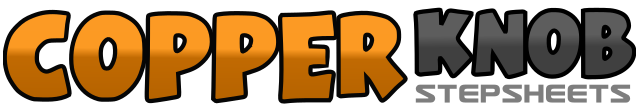 .......Count:32Wall:4Level:novice avancé.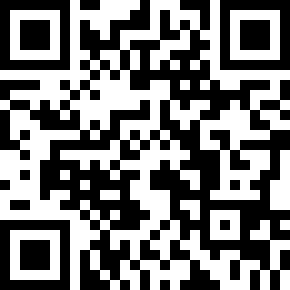 Choreographer:Evelyne GAEREMYNCK (FR) - Novembre 2018Evelyne GAEREMYNCK (FR) - Novembre 2018Evelyne GAEREMYNCK (FR) - Novembre 2018Evelyne GAEREMYNCK (FR) - Novembre 2018Evelyne GAEREMYNCK (FR) - Novembre 2018.Music:Out of Nowhere Girl - Luke BryanOut of Nowhere Girl - Luke BryanOut of Nowhere Girl - Luke BryanOut of Nowhere Girl - Luke BryanOut of Nowhere Girl - Luke Bryan........1 – 2Pas PD devant – Pas PG devant3 & 4Pas PD devant – retour appui PG – Grand pas PD derrière avec slide du PG5 & 6Pas ball PG derrière – Pas ball PD à côté du PD – Pas PG devant7 & 8Pointe PD devant – ¼ de tour à G avec coup de hanche D vers l’avant – ¼ de à G … appui PD derrière1 & 2Pointe PG devant – PG à côté du PD – Pas PD devant3 – 4Ecarter les talons vers la D – Ramener les talons au centre … appui PG5 & 6Coup de pied D vers l’avant – Pas ball PD à côté du PG – Pas PG devant7 – 8½ tour à D … appui PD1 & 2Pas ball PD derrière PG – Pas ball PG à G – PD à D3 &Pas PG derrière PD – Pas PD à D4 & 5Croise PG devant PD – Pas PD à D – Croise PG devant PD6 – 7PD à D – retour appui PG8 &Croise PD derrière PG – ¼ de tour à G … Pas PG devant1 – 2Pas PD devant – ¼ de tour à G … appui PG3 & 4Croise PD devant PG – Pas PG à G – Croise PD devant PG5 – 6¼ de tour à D … PG derrière – ¼ tour à D … PD devant7 & 8Pas PG devant – ½ tour à D … appui PD – Pas PG devant